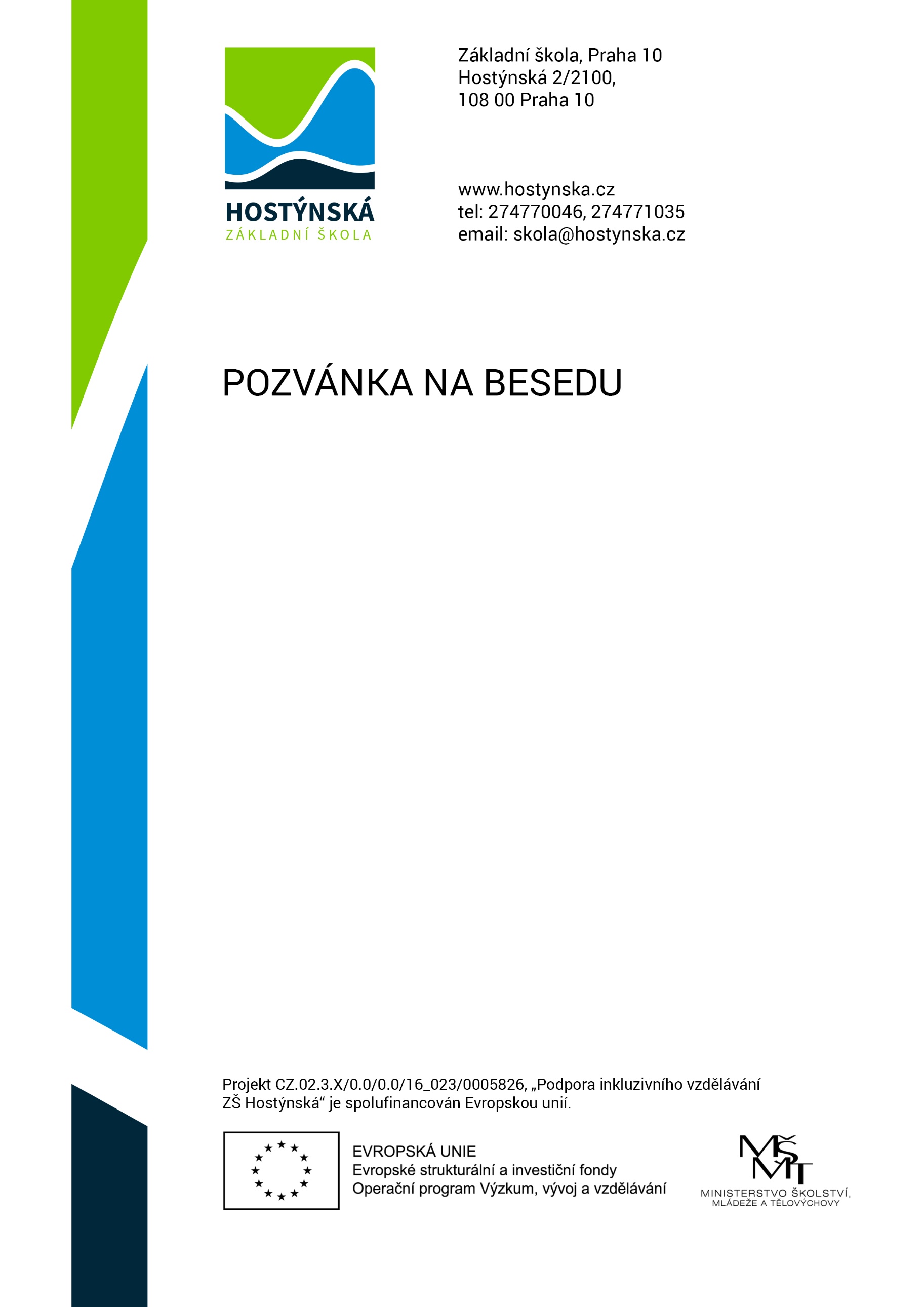 	Máme doma prvňáčka (i druháka)  				Anotace:	-    období mladšího školního věku pohledem psychologaadaptační obtíže prvňáčka a jak je zvládnoutškolní dovednosti – čtení, psaní, počítání význam kvalitního osvojení školních dovednostípro další úspěšné vzdělávánírizikové projevy naznačující možnou poruchu učenísystém poradenských služebprostor pro dotazyLektorka: Mgr. et Mgr. Olga Kučerová, Ph.D.	      maminka, školní psycholožka, vysokoškolská pedagožka Termín: 2. 12. 2019Čas: 17:00Místo: posluchárna Vstup volnýCZ.02.3.68/0.0/0.0/18_064/0015349CZCZ.02.3.68/0.0/0.0/18_064/0015349CZ.02.3.68/0.0/0.0/18_064/0015349